Сумська міська радаVІIІ СКЛИКАННЯ ХІV СЕСІЯРІШЕННЯвід 24 листопада 2021 року № 2345-МРм. СумиРозглянувши звернення громадянки, надані документи, відповідно до статей 12, 35, 79-1, 118, 121, 122 Земельного кодексу України, статті 50 Закону України «Про землеустрій», частини четвертої статті 15 Закону України                              «Про доступ до публічної інформації», враховуючи протокол засідання постійної комісії з питань архітектури, містобудування, регулювання земельних відносин, природокористування та екології Сумської міської ради                               від 28.10.2021 № 39, керуючись пунктом 34 частини першої статті 26 Закону України «Про місцеве самоврядування в Україні», Сумська міська рада ВИРІШИЛА:Надати Денисенко Тетяні Юріївні дозвіл на розроблення проекту землеустрою щодо відведення земельної ділянки у власність за адресою: м. Суми, на території колишнього садівничого кооперативу «Хімік-1», земельна ділянка № 162, орієнтовною площею 0,0500 га, для індивідуального садівництва.Сумський міський голова                                                       Олександр ЛИСЕНКОВиконавець: Клименко Юрій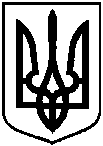 Про надання Денисенко Тетяні Юріївні дозволу на розроблення проекту землеустрою щодо відведення земельної ділянки               у власність за адресою:                          м. Суми, на території колишнього садівничого кооперативу «Хімік-1», земельна ділянка № 162, орієнтовною площею 0,0500 га